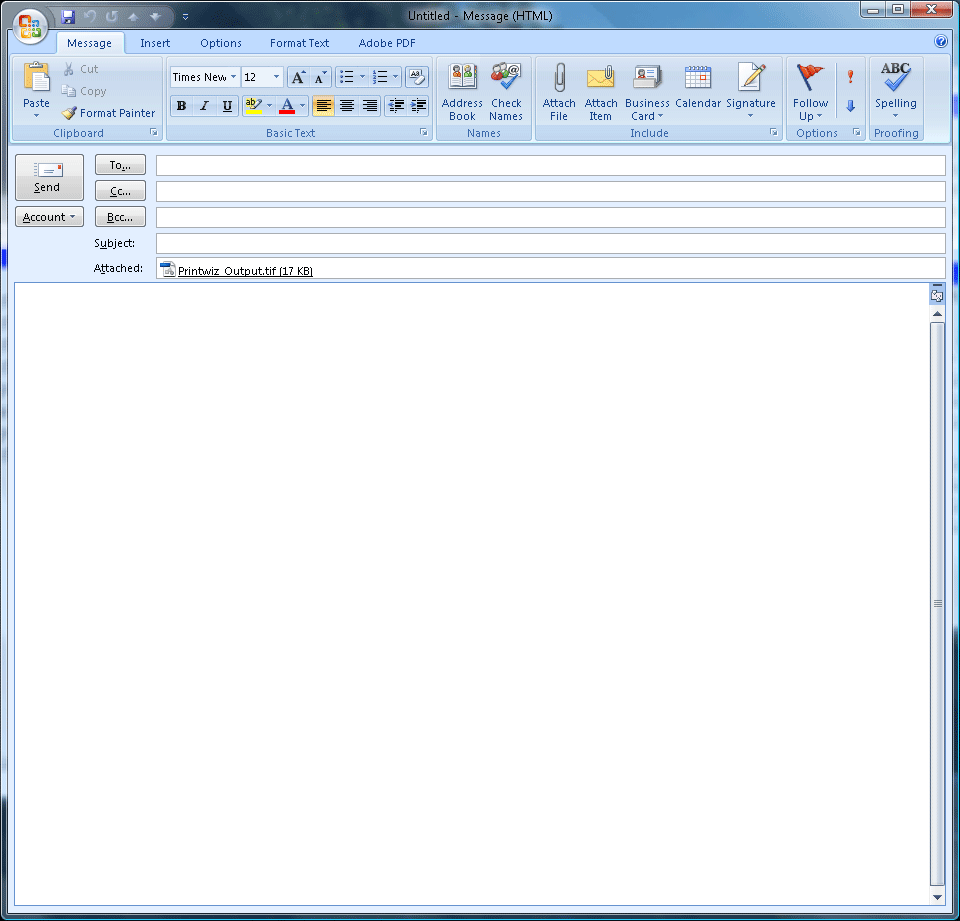 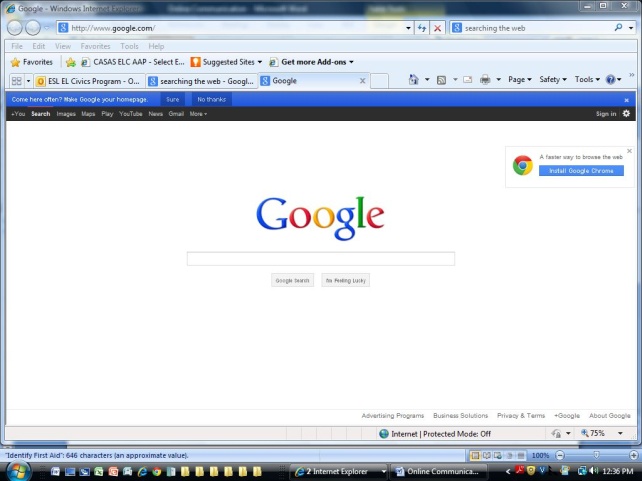 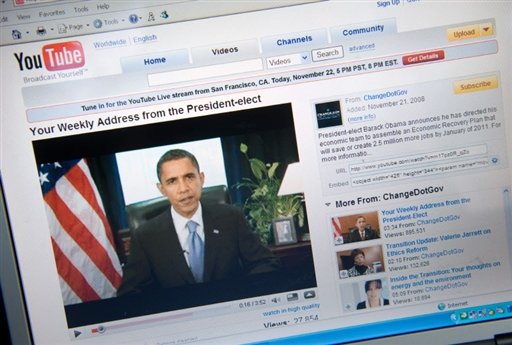 EmailEmailSearchSearchWatch videosWatch videos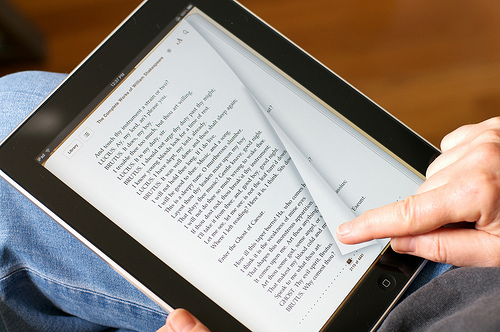 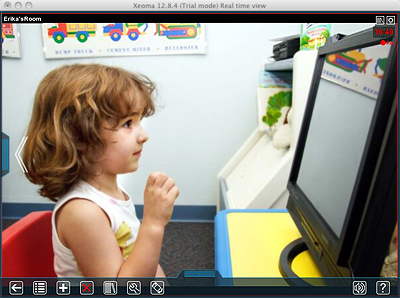 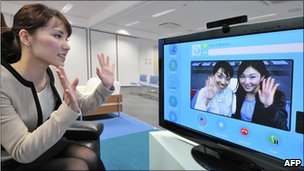 Read an eBookRead an eBookWatch a videoWatch a videoVideo CallVideo Call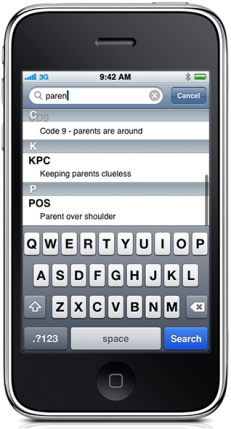 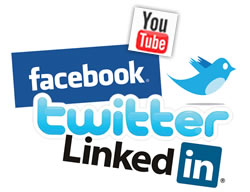 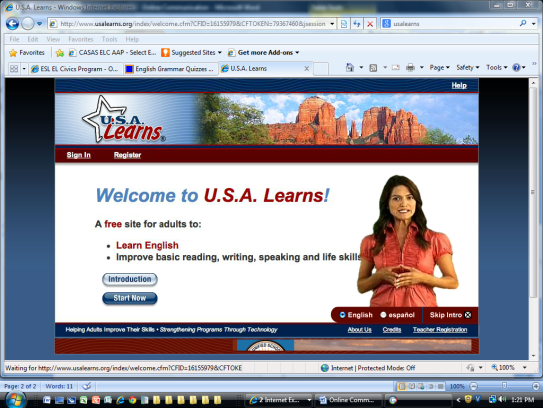 TextTextUse social mediaUse social mediaVisit a websiteVisit a website